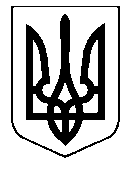                        		                        Україна                                                              	 НОСІВСЬКА МІСЬКА РАДАНОСІВСЬКОГО РАЙОНУ ЧЕРНІГІВСЬКОЇ ОБЛАСТІВИКОНАВЧИЙ КОМІТЕТР І Ш Е Н Н Я26 квітня 2018 року                         м. Носівка                                   	 № 128Про закріплення територійобслуговування за закладами загальної середньої освіти Носівської ОТГВідповідно до ст. 32  Закону України  «Про місцеве  самоврядування»,  п. 2 ст. 66 Закону України «Про освіту», п. 1 ст. 18 Закону України «Про загальну середню освіту», керуючись ст. 140, 146 Конституції України, постановою Кабінету Міністрів України від 13.09.2017 № 684 «Про затвердження Порядку ведення обліку дітей шкільного віку та учнів», рішенням виконавчого комітету Носівської міської ради від 22.10.2015 №192 «Про внесення на розгляд міської ради питання про перейменування вулиць та провулків населених пунктів та території Носівської міської ради», з метою запровадження Концепції реалізації політики у сфері реформування загальної середньої освіти «Нова українська школа», виконавчий комітет Носівської міської радиВ И Р І Ш И В :1. Закріпити за закладами загальної середньої освіти Носівської міської ради території обслуговування згідно з додатком.2. Подати запропонований проект рішення без змін та доповнень на розгляд постійних комісій і сесії міської ради.3. Контроль за виконанням цього рішення покласти на заступника міського голови з питань гуманітарної сфери Міщенко Л.В.Перший заступник міського голови                                        О.В.ЯловськийРішення підготувала:В.о. начальника відділу освіти, сім’ї, молоді та спорту                                                                       Т.Л. Горбащенко